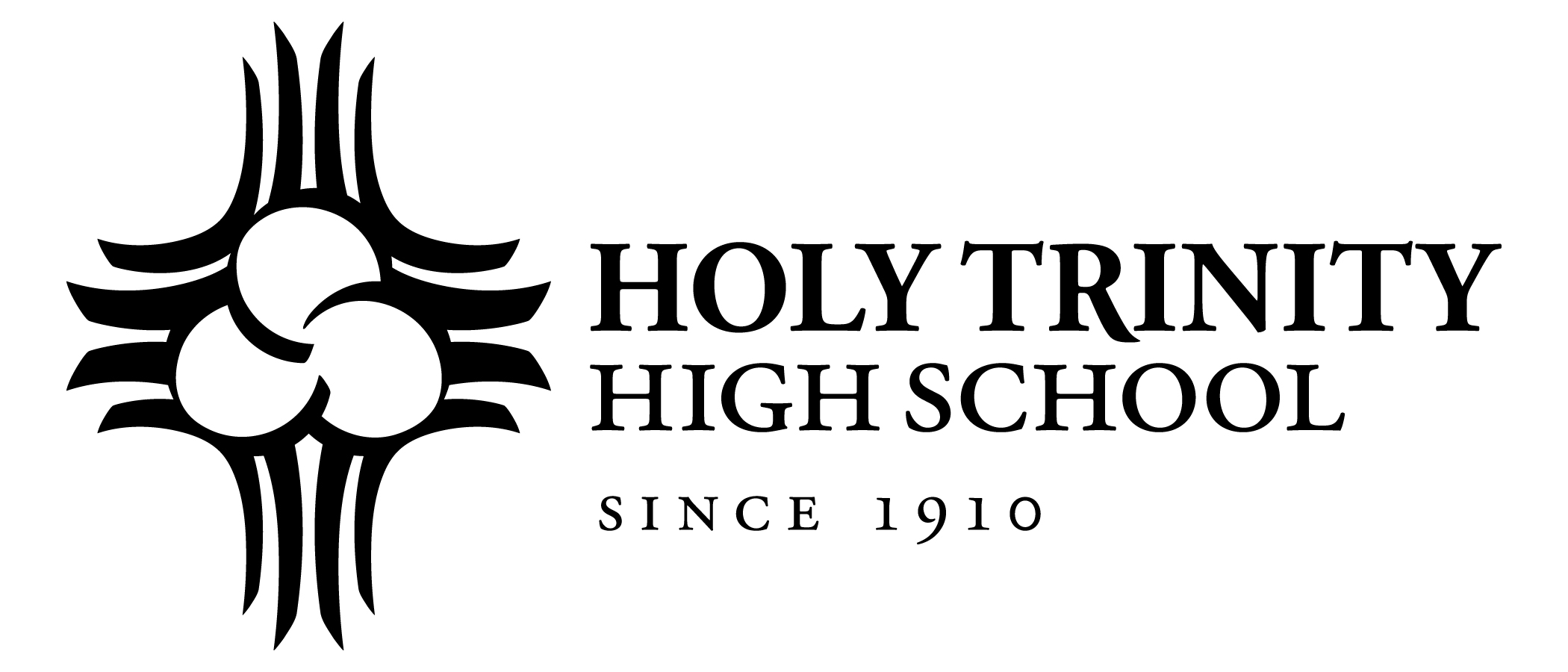 General Meeting Dates9/5, 10/10, 11/23, 12/12, 1/16, 2/6, 3/12, 4/23, 5/21Meetings will be held in Room 102 unless otherwise posted. OfficersCo-President 			Silvia Espinoza		(1st Year of 1st Term)Co-President			Mallory Kelly		(1st Year of 1st Term)Vice President 		         Annmarie Vecchione	(1st Year of 1st Term)Secretary 				Susana Quinones	 	(1st Year of 1st Term)Treasurer				Keisha Fields		(1st Year of 1st Term)Committees and CaptainsAdmissions 		Annmarie VecchioneAthletics			Silvia Espinoza and Mallory KellyEvents			Mallory Kelly and Keisha FieldsFundraising 		Susana Quinones			Parent Club Liaison		Sarah ClarkPrincipal				Marianne Lynch		President				Timothy Bopp		